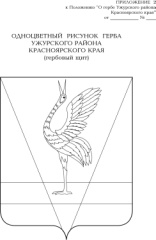 АДМИНИСТРАЦИЯ УЖУРСКОГО РАЙОНАКРАСНОЯРСКОГО КРАЯ                                               ПОСТАНОВЛЕНИЕ10.09.2020                                              г. Ужур                                             № 590Об индексации должностных окладов муниципальных служащих администрации  Ужурского района и ее структурных подразделений	В  соответствии с Законом  Красноярского края от  05.12.2019  № 8-3414  «О краевом бюджете на 2020 год и плановый период 2021-2022 годов», пунктом 1.3 Решения Ужурского районного Совета депутатов Красноярского края от 15.12.2010 № 11-86р «Об утверждении Положения о системе оплаты труда муниципальных служащих муниципального образования Ужурский район», статьей 19 Устава Ужурского  района,  ПОСТАНОВЛЯЮ:1. Произвести с 1 октября 2020 года индексацию (увеличение) должностных окладов муниципальных служащих администрации  Ужурского района и ее структурных подразделений на 3,0  процента. 2. Контроль  за  выполнением настоящего постановления  оставляю за собой.3. Постановление вступает в силу в день, следующий за днем его официального опубликования в специальном выпуске газеты «Сибирский хлебороб». И.о. главы  района                                                                            Ю.П. Казанцев